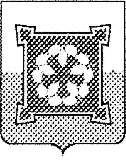 УПРАВЛЕНИЕ СОЦИАЛЬНОЙ ЗАЩИТЫ НАСЕЛЕНИЯАДМИНИСТРАЦИИ ЧЕБАРКУЛЬСКОГО ГОРОДСКОГО ОКРУГАЛенина ул. д. 46а, Чебаркуль, Челябинской обл.,456441, Тел./факс 8(35168) 2-25-36E-mail: uszn65@minsoc74.ruот «13» декабря 2021  г. № 5481на №_______от «___» _____2021г Мониторинг исполнения муниципального задания муниципальным учреждением Чебаркульского городского округа«Комплексный центр социального обслуживания населения»за 4 квартал 2021 годаФорма N 1СООТВЕТСТВИЕ ОБЪЕМА ПРЕДОСТАВЛЕННЫХ УЧЕРЕЖДЕНИЕМ МУНИЦИПАЛЬНЫХ УСЛУГ ПАРАМЕТРАМ МУНИЦИПАЛЬНОГО ЗАДАНИЯФорма N 2СООТВЕТСТВИЕКАЧЕСТВА ПРЕДОСТАВЛЕННЫХ УСЛУГ (ВЫПОЛНЕННЫХ РАБОТ) ПАРАМЕТРАМ МУНИЦИПАЛЬНОГО ЗАДАНИЯНачальник                                                                                            О.А. КузнецоваИсполнитель:Е.А. Макарова 8 (35168)2-50-88Наименование муниципальной услуги, отчетный периодПредоставление социального обслуживания в форме на дому4 квартал 2021 годаНаименование муниципальной услуги, отчетный периодПредоставление социального обслуживания в форме на дому4 квартал 2021 годаНаименование муниципальной услуги, отчетный периодПредоставление социального обслуживания в форме на дому4 квартал 2021 годаНаименование муниципальной услуги, отчетный периодПредоставление социального обслуживания в форме на дому4 квартал 2021 годаНаименование муниципальной услуги, отчетный периодПредоставление социального обслуживания в форме на дому4 квартал 2021 годаНаименование муниципальной услуги, отчетный периодПредоставление социального обслуживания в форме на дому4 квартал 2021 годаNп/пУникальный номер реестровой записи, наименование услугиЕдиница измеренияОбъем муниципальной услуги за отчетный период, установленный муниципальным заданиемФактический объем оказанной муниципальной услугиПроцент исполнения(%)123456=(5/4) x 100%880000O.99.0.АЭ26АА00000880000O.99.0.АЭ22АА00000880000O.99.0.АЭ26АА01000880000O.99.0.АЭ26АА01000чел.190247130Наименование муниципальной услуги, отчетный периодПредоставление социального обслуживания в  полустационарной форме4 квартал 2021 годаНаименование муниципальной услуги, отчетный периодПредоставление социального обслуживания в  полустационарной форме4 квартал 2021 годаНаименование муниципальной услуги, отчетный периодПредоставление социального обслуживания в  полустационарной форме4 квартал 2021 годаНаименование муниципальной услуги, отчетный периодПредоставление социального обслуживания в  полустационарной форме4 квартал 2021 годаНаименование муниципальной услуги, отчетный периодПредоставление социального обслуживания в  полустационарной форме4 квартал 2021 годаНаименование муниципальной услуги, отчетный периодПредоставление социального обслуживания в  полустационарной форме4 квартал 2021 годаNп/пУникальный номер реестровой записи, наименование услугиЕдиница измеренияОбъем муниципальной услуги за отчетный период, установленный муниципальным заданиемФактический объем оказанной муниципальной услугиПроцент исполнения(%)123456=(5/4) x 100%870000O.99.0.АЭ25АА00000870000O.99.0.АЭ25АА01000870000O.99.0.АЭ21АА01000870000O.99.0.АЭ25АА03000870000O.99.0.АЭ25АА07000870000O.99.0.АЭ25АА08000чел.11151238111Наименование муниципальной услуги, отчетный периодПредоставление социального обслуживания в форме на дому4 квартал 2021 годаНаименование муниципальной услуги, отчетный периодПредоставление социального обслуживания в форме на дому4 квартал 2021 годаНаименование муниципальной услуги, отчетный периодПредоставление социального обслуживания в форме на дому4 квартал 2021 годаНаименование муниципальной услуги, отчетный периодПредоставление социального обслуживания в форме на дому4 квартал 2021 годаНаименование муниципальной услуги, отчетный периодПредоставление социального обслуживания в форме на дому4 квартал 2021 годаНаименование муниципальной услуги, отчетный периодПредоставление социального обслуживания в форме на дому4 квартал 2021 годаNп/пУникальный номер реестровой записи, наименование услуги (работы)Наименование показателя качества муниципальной услуги (работы)Значение показателя качества, установленного муниципальным заданиемФактическое значение показателя качества, достигнутого в отчетном годуПроцент исполнения(%)123456=(5/4) x 100%880000O.99.0.АЭ26АА00000880000O.99.0.АЭ22АА00000880000O.99.0.АЭ26АА01000880000O.99.0.АЭ22АА01000Доля получателей социальных услуг, получающих социальные услуги от общего числа показателей социальных услуг, находящихся на социальном обслуживании в организации14,5618,93130880000O.99.0.АЭ26АА00000880000O.99.0.АЭ22АА00000880000O.99.0.АЭ26АА01000880000O.99.0.АЭ22АА01000Удовлетворенность получателей социальных услуг в оказанных социальных услугах90100111880000O.99.0.АЭ26АА00000880000O.99.0.АЭ22АА00000880000O.99.0.АЭ26АА01000880000O.99.0.АЭ22АА01000Укомплектование организации специалистами, оказывающими социальные услуги90100111Наименование муниципальной услуги, отчетный периодПредоставление социального обслуживания в полустационарной форме4 квартал 2021 годаНаименование муниципальной услуги, отчетный периодПредоставление социального обслуживания в полустационарной форме4 квартал 2021 годаНаименование муниципальной услуги, отчетный периодПредоставление социального обслуживания в полустационарной форме4 квартал 2021 годаНаименование муниципальной услуги, отчетный периодПредоставление социального обслуживания в полустационарной форме4 квартал 2021 годаНаименование муниципальной услуги, отчетный периодПредоставление социального обслуживания в полустационарной форме4 квартал 2021 годаНаименование муниципальной услуги, отчетный периодПредоставление социального обслуживания в полустационарной форме4 квартал 2021 годаNп/пУникальный номер реестровой записи, наименование услуги (работы)Наименование показателя качества муниципальной услуги (работы)Значение показателя качества, установленного муниципальным заданиемФактическое значение показателя качества, достигнутого в отчетном годуПроцент исполнения(%)123456=(5/4) x 100%880000O.99.0.АЭ26АА00000880000O.99.0.АЭ22АА00000880000O.99.0.АЭ26АА01000880000O.99.0.АЭ22АА01000Доля получателей социальных услуг, получающих социальные услуги от общего числа показателей социальных услуг, находящихся на социальном обслуживании в организации85,4494,87111880000O.99.0.АЭ26АА00000880000O.99.0.АЭ22АА00000880000O.99.0.АЭ26АА01000880000O.99.0.АЭ22АА01000Удовлетворенность получателей социальных услуг в оказанных социальных услугах90100111880000O.99.0.АЭ26АА00000880000O.99.0.АЭ22АА00000880000O.99.0.АЭ26АА01000880000O.99.0.АЭ22АА01000Укомплектование организации специалистами, оказывающими социальные услуги90100111